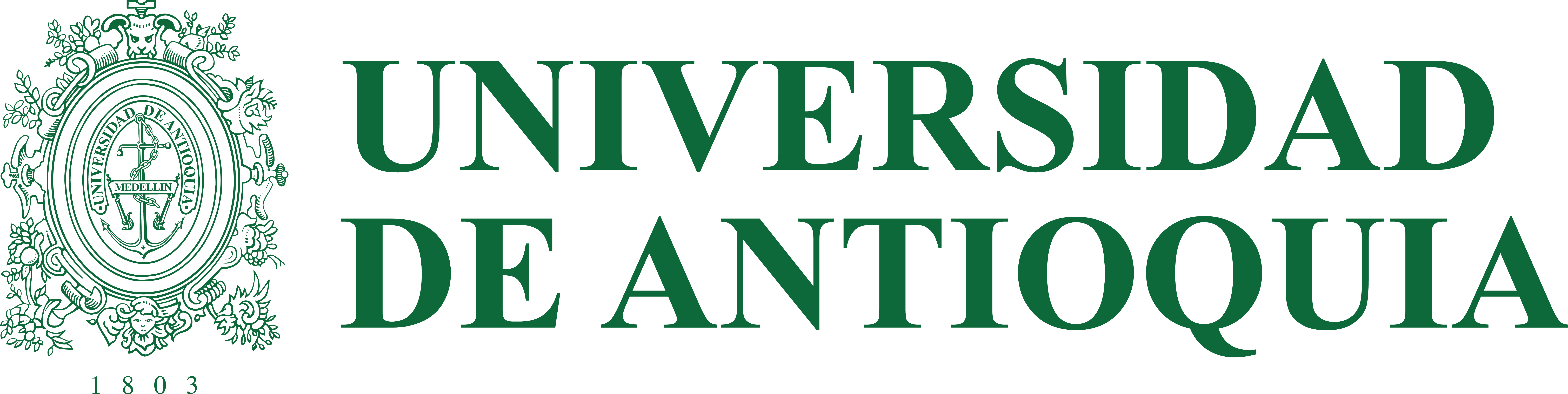 FORMATO DE ACEPTACIÓN DE PASANTÍA DE INVESTIGACIÓN (Research Internship Acceptance Form)Firma del pasante: ________________________		Fecha: ______________________(Signature)							(Date)Firma del tutor UdeA: _______________________		Fecha: ______________________(Signature)							(Date)Nombre completo (Given name and surname)Número de pasaporte (Passport number)Nacionalidad (Nationality)País de procedencia (Country of origin)Correo electrónico (Email)Universidad o institución de origen (Home university or institution)Grupo de investigación en la UdeA donde realizará la pasantía (Research group at UdeA)Nombre del tutor en la UdeA (Name of the tutor at UdeA)Correo y teléfono del tutor de la UdeA (Email and telephone of the tutor at UdeAProyecto de investigación que apoyará el pasante - opcional (Research project where the foreign researcher will be involved - optional)Objetivos de la pasantía de investigación (Research internship objectives)Tiempo exacto de la pasantía (Exact dates of the internship)Quien asumirá los costos de la pasantía (Who will pay for the internship’s costs)Contacto de emergencia - nombre, teléfono y correo (Emergency contact): 